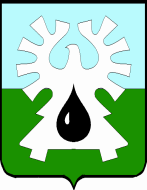 ГОРОДСКОЙ ОКРУГ УРАЙХАНТЫ-МАНСИЙСКОГО АВТОНОМНОГО ОКРУГА- ЮГРЫДУМА  ГОРОДА УРАЙПРЕДСЕДАТЕЛЬРАСПОРЯЖЕНИЕот 25.02.2022 		                                                                         №14-од О проведении восьмого заседания Думы города Урай седьмого созыва      В соответствии с действующим законодательством,  планом работы Думы города Урай седьмого созыва, утвержденным решением Думы города от 23.12.2021 №47:      1. Провести 24.03.2022 в  9-00 часов восьмое  заседание Думы города Урай седьмого созыва, начало работы постоянных комиссий с 15.03.2022, совещание депутатов по подготовке проведения заседания Думы- 21.03.2022.      2. Включить в проект повестки восьмого заседания Думы города Урай седьмого созыва  вопросы:1) О  реализации в 2021 году Национального проекта «Жилье и городская среда» на территории муниципального образования.О планах администрации города по предоставлению  2022 году жилья для детей- сирот.  2) О реализации  органами местного самоуправления вопросов переселения граждан из аварийного (непригодного) жилья, сноса аварийных домов, выплаты компенсации гражданам взамен изымаемого жилья, обеспеченности земельными участками в целях возведения новых жилых домов. 3) О  реализации в 2021 Национального проекта «Экология» на территории муниципального образования. 4) О планах благоустройства города Урай на 2022 год. 5) О мероприятиях, проводимых администрацией города, по комплексному развитию территории муниципального образования Урай.6) О состоянии и перспективах развитии адаптивной физической культуры и спорта в городе Урай.7) О состоянии и перспективах развитии  физической культуры и спорта в городе Урай        8) О деятельности территориальных общественных самоуправлений на территории города Урай.      3. Администрации города Урай представить проекты документов в Думу города с обязательным  указанием докладчиков по вносимым вопросам (включая электронный вариант) с визами согласования, заключениями Контрольно-счетной палаты города, согласно приложению.      4. В случае неподготовленности вопросов к указанному сроку ответственным представить соответствующую информацию в аппарат Думы города.Исполняющий обязанностипредседателяДумы города Урай                                                                    Р.Ф. МиникаевПриложениек распоряжению председателя Думы города Урай от 25.02.2022 № 14 -одГрафиквнесения проектов решений и документов к 8-му заседанию  Думы города№п/пНаименование вопросаСроки  внесенияСроки  внесения№п/пНаименование вопросав КСПв Думу1.О  реализации в 2021 году Национального проекта «Жилье и городская среда» на территории муниципального образования.О планах администрации города по предоставлению  2022 году жилья для детей- сирот.  до 10.03.20222.О реализации  органами местного самоуправления вопросов переселения граждан из аварийного (непригодного) жилья, сноса аварийных домов, выплаты компенсации гражданам взамен изымаемого жилья, обеспеченности земельными участками в целях возведения новых жилых домов. до 10.03.20223.О  реализации в 2021 Национального проекта «Экология» на территории муниципального образования. до 10.03.20224.О планах благоустройства города Урай на 2022 год.до 10.03.20225.О мероприятиях, проводимых администрацией города, по комплексному развитию территории муниципального образования Урай.до 10.03.20226.О состоянии и перспективах развитии адаптивной физической культуры и спорта в городе Урай.до 10.03.20227.О состоянии и перспективах развитии  физической культуры и спорта в городе Урай.до 10.03.20228.О деятельности территориальных общественных самоуправлений на территории города Урай.до 10.03.2022Дополнительные вопросы  в  повестку (проекты решений для согласования в  аппарате Думы)  Дополнительные вопросы  в  повестку (проекты решений для согласования в  аппарате Думы)  до 09.03.2022до 09.03.2022